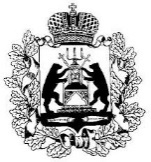 Российская ФедерацияНовгородская областьАдминистрация СОЛЕЦКОГО муниципального округаПОСТАНОВЛЕНИЕот 26.01.2023 № 84г. СольцыО внесении изменения в Перечень получателей субсидий, предоставляемых из бюджета муниципального округа муниципальным бюджетным и автономным учреждениям, соответствии со вторым абзацем пункта 1 статьи 78.1 Бюджетного кодекса Российской Федерации на 2023 годВ соответствии со вторым абзацем пункта 1 статьи 78.1 Бюджетного кодекса Российской Федерации, постановлениями Администрации муниципального округа от 22.03.2021 № 402 «Об утверждении Порядка определения объема и условий предоставления субсидий бюджетным и автономным учреждениям, финансируемым из бюджета Солецкого муниципального округа на иные цели» (в редакции постановлений от 14.04.2022 № 674, от 27.12.2022 № 2356), от 24.01.2023 № 66 «О предоставлении целевой субсидии», Администрация Солецкого муниципального округа ПОСТАНОВЛЯЕТ:1.Внести	изменение в Перечень получателей субсидий, предоставляемых из бюджета муниципального округа муниципальным бюджетным и автономным учреждениям, в соответствии со вторым абзацем пункта 1 статьи 78.1 Бюджетного кодекса Российской Федерации на 2023 год, утвержденный постановлением Администрации муниципального округа от 12.12.2022 № 2187, дополнив строкой 2 следующего содержания:«»2. Разместить настоящее постановление на официальном сайте Администрации Солецкого муниципального округа в информационно-телекоммуникационной сети «Интернет».И.о. Главы муниципального округа                                 М.В. Тимофеев№№п/пНаименование получателя целевой субсидииКодцелевойсубсидииНаименование целевой субсидииОбъем целевой субсидии (руб.коп.)2.Муниципальное автономное общеобразовательное учреждение «Средняя общеобразовательная школа № 2 г. Сольцы»002Субсидия на обеспечение персонифицированного финансирования дополнительного образования955 538,00